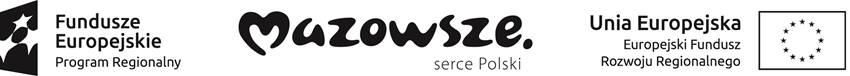 Załącznik Nr 1 do zaproszenia AZP.273.16.2020Specyfikacja techniczna przedmiotu zamówieniaZałącznik nr 2 do zaproszenia AZP.273.16.2020........................................................................................................................................(nazwa i adres Wykonawcy)Tel:...........................................Fax:.........................................e-mail:……………………………………                                      ...........................................................(miejscowość i data)FORMULARZ OFERTY W odpowiedzi na ogłoszenie o zaproszeniu do składania ofert na dostawę systemu sterowania PLC zgodnie z wymaganiami określonymi w ogłoszeniu składam niniejszą ofertę:1. Oferuję wykonanie przedmiotu niniejszego zamówienia zgodnie z wymaganiami określonymi w ogłoszeniu do zaproszenia do składania ofert za cenę całkowitą: Oświadczam, że zapoznaliśmy się z zapytaniem ofertowym  (w tym z wzorem umowy) i nie wnosimy do niej zastrzeżeń oraz przyjmujemy warunki w niej zawarte.Oświadczam, że oferowany przedmiot umowy spełnia wymagania określone w opisie przedmiotu zamówienia.  Oferuję wykonanie niniejszego zamówienia w terminie określonym w zapytaniu ofertowym. Oświadczam, że cena brutto podana w pkt 1 niniejszego formularza zawiera wszystkie koszty wykonania zamówienia jakie ponosi Zamawiający w przypadku wyboru niniejszej oferty.W przypadku udzielenia zamówienia, zobowiązuję się do zawarcia umowy w miejscu i terminie wskazanym przez Zamawiającego oraz na warunkach określonych we wzorze umowy stanowiącym załącznik Nr 3 do niniejszego zapytania ofertowego.Na podstawie art. 91 ust.3a ustawy PZP  oświadczam, że  wybór mojej oferty będzie prowadził/ nie będzie prowadził *) do powstania u Zamawiającego obowiązku podatkowego na podstawie przepisów o podatku od towarów i usług. Poniżej wykaz dostaw i usług, od których powstaje u Zamawiającego obowiązek podatkowy.*)  niepotrzebne skreślićPrzedmiot zamówienia zamierzam wykonać sam/ przewiduję powierzyć podwykonawcom *).    *)  niepotrzebne skreślićOświadczam, że jestem związany niniejszą ofertą przez okres 30 dni od upływu terminu składania ofert.Oferta wraz z załącznikami została złożona na ….... stronach.Dane teleadresowe do prowadzenia korespondencji:Nazwa Firmy *):  	Adres *)……………..	...tel. *) 	 , fax. *) 	e-mail*) …………………………………………………………NIP:……………………………………………. REGON…………………………………………Dane osoby do kontaktu:…………………………………………………………………………..*)w przypadku składania oferty wspólnej proszę podać dane ustanowionego pełnomocnika)Do oferty załączamy następujące dokumenty:1) …………………………………………………………………………………………………………..2) …………………………………………….....................................................................................................................................................
(podpis osoby uprawnionej do reprezentacji WykonawcyZałącznik Nr 3 do zaproszenia AZP.273. 16.2020UMOWA Nr AZP.271…..2020.SW dniu                               2020 r.  w Otwocku zawarto umowę pomiędzy: Narodowym Centrum Badań Jądrowych wpisanym do Krajowego Rejestru Sądowego przez Sąd Rejonowy dla M. St. Warszawy,    XIV Wydział Gospodarczy pod nr KRS: 0000171393,   NIP 532-010-01-25 z siedzibą w 05-400 Otwock – Świerk ul. Andrzeja Sołtana 7 zwanym w treści umowy Zamawiającym w imieniu  którego działa:…………………………………………………………………………………………………………..a oferentem  wybranym w wyniku udzielenia zamówienia publicznego w trybie zaproszenia do składania ofert, ……………………….. prowadzącym działalność gospodarczą pod nazwą ………………………………………. z siedzibą ………………………………..., NIP: …………………………..REGON:……………………zwanym dalej  Wykonawcą, reprezentowanym przez:   …………………………………………………o następującej treści:Przedmiot umowy§ 1Przedmiotem umowy jest dostawa systemu sterowania PLC.Szczegółowy opis parametrów zasilacza  określa załącznik Nr 1 do niniejszej umowy.Warunki realizacji przedmiotu umowy§ 2Wykonawca zobowiązuje się  do  realizacji przedmiotu umowy określonego w § 1  w terminie – do 90 dni od dnia podpisania umowy.Dostarczone urządzenia  muszą być fabrycznie nowe, tzn. nieużywane przed dniem dostarczenia.§ 3Za datę wykonania umowy uważa się datę podpisania bez zastrzeżeń  protokołu odbioru przedmiotu umowy.Cena i warunki płatności§ 41.  Zamawiający zobowiązuje się zapłacić jednorazowo za wykonanie przedmiotu umowy, o którym mowa  w § 1 cenę oferty  kwotę netto ………………. (słownie: ……………………………) plus podatek VAT 23 % , łącznie brutto ……………………..słownie: ………………………………….) w terminie 30 dni od daty otrzymania faktury, przelewem na konto bankowe Wykonawcy wskazane na fakturze.Podstawą do wystawienia faktury  będzie  podpisany bez zastrzeżeń protokół odbioru.3.  Za dzień zapłaty uznany będzie dzień dokonania obciążenia rachunku bankowego.4. Cena obejmuje wszelkie czynności, koszty i wydatki Wykonawcy niezbędne dla kompleksowego przygotowania i terminowego wykonania Umowy, a w szczególności: cenę sterowników, koszty transportu oraz wykonywanie obowiązków wynikających z gwarancji .Zamawiający zastrzega sobie prawo regulowania wynagrodzenia należnego Wykonawcy na podstawie Umowy, w ramach mechanizmu podzielonej płatności (dalej Mechanizm Split Payment)przewidzianego w przepisach ustawy z dnia 11 marca 2004 r. o podatku od towarów i usług (dalej Ustawa VAT).Wykonawca oświadcza, że wskazany przez niego rachunek bankowy, na który ma zostać dokonana zapłata wynagrodzenia należnego mu na podstawie Umowy:jest rachunkiem umożliwiającym płatność w ramach Mechanizmu Split Payment;jest rachunkiem znajdującym się w wykazie podmiotów (dalej Wykaz) prowadzonym przez Szefa Krajowej Administracji Skarbowej, o którym mowa w art. 96b Ustawy VAT.W przypadku, gdy rachunek bankowy wskazany przez Wykonawcę nie będzie spełniać warunków określonych w ust. 2, opóźnienie Zamawiającego w dokonaniu płatności w terminie określonym w Umowie, powstałe wskutek braku możliwości zapłaty przez Zamawiającego z zastosowaniem Mechanizmu Split Payment lub na rachunek znajdujący się w Wykazie, nie może stanowić dla Wykonawcy podstawy jakichkolwiek roszczeń, w tym w szczególności nie uprawnia Wykonawcy do żądania od Zamawiającego odsetek lub odszkodowań z tytułu nieterminowej zapłaty.Warunki gwarancji i serwisu§ 5Wykonawca udziela Zamawiającemu gwarancji na prawidłowe działanie dostarczonych urządzeń
na okres 12 miesięcy.  Zmiany umowy§ 6Zamawiający przewiduje możliwość dokonania zmian postanowień zawartej umowy w stosunku do treści oferty, na podstawie której dokonano wyboru Wykonawcy w następujących przypadkach i na następujących warunkach: 1.  zmiana terminu realizacji przedmiotu umowy w następujących przypadkach:przestojów i opóźnień  nie zawinionych przez Wykonawcę , mających bezpośredni wpływ na terminowość wykonania przedmiotu umowy. Zmiana terminu skutkuje przedłużeniem o okres przestojów i opóźnień; działania siły wyższej (np. klęski żywiołowe, zdarzenia losowe, katastrofy, strajki generalne lub lokalne, i inne), mające bezpośredni wpływ na terminowość wykonania przedmiotu umowy. Zmiana terminu skutkuje przedłużeniem o czas odpowiadający okresowi ich występowania. 2. Ceny całkowitej brutto i stawki VAT wynikającej ze zmiany obowiązującej stawki podatku od towarów i usług.Kary umowne§ 71.	Wykonawca zapłaci Zamawiającemu kary umowne:za opóźnienie w wykonaniu umowy w wysokości 0,1% wynagrodzenia brutto,  o którym mowa w § 4 ust. 1 niniejszej umowy, za każdy dzień opóźnienia, liczony od następnego dnia od upływu terminu wykonania, suma kar umownych nie może przekroczyć 10% wynagrodzenia brutto,  o którym mowa w § 4 ust. 1 niniejszej umowy,opóźnienie w wykonaniu umowy wskutek działania „siły wyższej” nie powoduje naliczania kar umownych.2.   Wykonawca upoważnia Zamawiającego do obniżenia wynagrodzenia, o którym mowa w § 4 ust. 1 niniejszej umowy, o kwotę naliczonych kar umownych.3.	Zamawiający jest zobowiązany zapłacić Wykonawcy odsetki ustawowe za opóźnienie w zapłacie ustalonej ceny, liczonej od dnia następnego po dniu, w którym zapłata miała być dokonana.Postanowienia końcowe§ 8W sprawach nieuregulowanych niniejszą umową mają zastosowanie przepisy ustawy Prawo zamówień publicznych oraz kodeksu cywilnego.Wszelkie zmiany niniejszej umowy wymagają formy pisemnej w postaci aneksu pod rygorem nieważności.Spory wynikłe na tle realizacji umowy będą rozstrzygane przez Sąd właściwy dla siedziby Zamawiającego.Umowa została sporządzona w 2 jednobrzmiących egzemplarzach, w tym 1 egzemplarz dla każdej strony.WYKONAWCA					            	ZAMAWIAJĄCYZałącznik Nr 1 do umowy Nr …………… Specyfikacja techniczna przedmiotu zamówieniaZałącznik Nr 4 do AZP.273.16.2020Klauzula informacyjna z art. 13 RODO Zgodnie z art. 13 ust. 1 i 2 rozporządzenia Parlamentu Europejskiego i Rady (UE) 2016/679 z dnia
27 kwietnia 2016 r. w sprawie ochrony osób fizycznych w związku z przetwarzaniem danych osobowych i w sprawie swobodnego przepływu takich danych oraz uchylenia dyrektywy 95/46/WE (ogólne rozporządzenie o ochronie danych) (Dz. Urz. UE L 119 z 04.05.2016, str. 1), dalej „RODO”, informuję, że: administratorem Pani/Pana danych osobowych jest Narodowe Centrum Badań Jądrowych 05-400 Otwock ul. Andrzeja Sołtana 7 tel. 22 273 001; e-mail:ncbj@ncbj.gov.pl;kontakt z inspektorem ochrony danych jest możliwy pod adresem:        Inspektor Ochrony Danych Osobowych, Narodowe Centrum Badań Jądrowych, ul. Sołtana 7,
05-400 Otwock  lub   e-mail:  iod@ncbj,gov.pl;Pani/Pana dane osobowe przetwarzane będą na podstawie art. 6 ust. 1 lit. c RODO w celu związanym z prowadzonym postępowaniem o udzielenie zamówienia publicznego;odbiorcami Pani/Pana danych osobowych będą osoby lub podmioty, którym udostępniona zostanie dokumentacja postępowania w oparciu o art. 8 oraz art. 96 ust. 3 ustawy z dnia
29 stycznia 2004 r. – Prawo zamówień publicznych (Dz. U. z 2019 r. poz. 1843.), dalej „ustawa Pzp”;  Pani/Pana dane osobowe będą przechowywane, zgodnie z art. 97 ust. 1 ustawy Pzp, przez okres 4 lat od dnia zakończenia postępowania o udzielenie zamówienia, a jeżeli czas trwania umowy przekracza 4 lata, okres przechowywania obejmuje cały czas trwania umowy;obowiązek podania przez Panią/Pana danych osobowych bezpośrednio Pani/Pana dotyczących jest wymogiem ustawowym określonym w przepisach ustawy Pzp, związanym
z udziałem w postępowaniu o udzielenie zamówienia publicznego; konsekwencje niepodania określonych danych wynikają z ustawy Pzp;  w odniesieniu do Pani/Pana danych osobowych decyzje nie będą podejmowane w sposób zautomatyzowany, stosowanie do art. 22 RODO;posiada Pani/Pan:−	na podstawie art. 15 RODO prawo dostępu do danych osobowych Pani/Pana dotyczących;−	na podstawie art. 16 RODO prawo do sprostowania Pani/Pana danych osobowych **;−	na podstawie art. 18 RODO prawo żądania od administratora ograniczenia przetwarzania danych osobowych z zastrzeżeniem przypadków, o których mowa w art. 18 ust. 2 RODO ***;  −	prawo do wniesienia skargi do Prezesa Urzędu Ochrony Danych Osobowych, gdy uzna Pani/Pan, że przetwarzanie danych osobowych Pani/Pana dotyczących narusza przepisy RODO;nie przysługuje Pani/Panu:−	w związku z art. 17 ust. 3 lit. b, d lub e RODO prawo do usunięcia danych osobowych;−	prawo do przenoszenia danych osobowych, o którym mowa w art. 20 RODO;−	na podstawie art. 21 RODO prawo sprzeciwu, wobec przetwarzania danych osobowych, gdyż podstawą prawną przetwarzania Pani/Pana danych osobowych jest art. 6 ust. 1 lit. c RODO.   Przedmiotem zamówienia jest systemu sterowania PLC opartego na komputerach przemysłowych wg. poniższej specyfikacji:Przedmiotem zamówienia jest systemu sterowania PLC opartego na komputerach przemysłowych wg. poniższej specyfikacji:Przedmiotem zamówienia jest systemu sterowania PLC opartego na komputerach przemysłowych wg. poniższej specyfikacji:Jednostka podstawowa – CPU C6030Jednostka podstawowa – CPU C6030Jednostka podstawowa – CPU C6030Jednostka podstawowa – CPU C6030Nazwa parametruWymaganyOferowanyOferowanyTypEmbedded PC, przystosowany do montażu na szynie DIN z bezpośrednim interfejsem We/Wy; obsługa magistrali EtherCATProcesorIntel Core i5 7th gen., 4 rdzenie 3.3 Ghz +/- 10% Pamięć ram16 GB DDR3 RAMPamięć zewnętrzna typu flash160 GB SSDZłącze komunikacyjne dla panelu HMIDVI/USBZłącza EtherNET2 niezależne/ 2 niezależne katy siecioweZłącza USBMinimum 4 x USB/opcjonalnie 8xUSBSystem operacyjnyWindows 10 IoT 64-bitOprogramowanieDedykowane do rozwiązania – programowanie sterownikówZasilaczStosowny do potrzebJednostka podstawowa – CPU C6015Jednostka podstawowa – CPU C6015Jednostka podstawowa – CPU C6015Nazwa parametruWymaganyOferowanyTypIPC przystosowany do montażu na szynę DIN, jak również do płyty montażowej; możliwość obługi i komunkacji We/Wy po magistrali EtherCATProcesorIntel Atom, 4 rdzenie , 2 GHZ +/- 10 %Pamięć ram4 GB DDR3 RAMSystem operacyjnyWindows 10 IoT 64-bitOprogramowanieDedykowane do rozwiązania – programowanie sterownikówPamięć30 GB flashZasilacz24 V dedykowany do urządzeniPanel dotykowyPanel dotykowyPanel dotykowyNazwa parametruWymaganyOferowanyTypWielodotykowy panel (multi-touch) w wykonaniu z aluminium i płaskim ekranem WejściaDVI USBRozmiar12” +/- 10%RozdzielczośćCo najmniej 1280 x 800Kategoria ochronnościCałe urządzenie IP654x Moduły wejść 4 kanały analogowe4x Moduły wejść 4 kanały analogowe4x Moduły wejść 4 kanały analogoweNazwa parametruWymaganyOferowanyRodzaj wejściaanalogoweNapięcia0…10 VRozdzielczość16 bitSystem kablowania4 x 2 przewodyKomunikacjaEtherCAT4x Moduły wyjść 4 kanały analogowe4x Moduły wyjść 4 kanały analogowe4x Moduły wyjść 4 kanały analogoweNazwa parametruWymaganyOferowanyRodzaj wyjściaanalogoweNapięcia0…10 VRozdzielczość16 bitSystem kablowania4 x 2 przewodyKomunikacjaEtherCAT3x Moduły wejść 8 kanałów cyfrowych3x Moduły wejść 8 kanałów cyfrowych3x Moduły wejść 8 kanałów cyfrowychNazwa parametruWymaganyOferowanyRodzaj wejśćcyfroweNapięcia24 VFiltr10 usSystem kablowania1 przewódKomunikacjaEtherCAT4x Moduły wyjść 8 kanałów cyfrowych4x Moduły wyjść 8 kanałów cyfrowych4x Moduły wyjść 8 kanałów cyfrowychNazwa parametruWymaganyOferowanyRodzaj wyjśćcyfroweNapięcia24 VNatężenia0,5 ASystem kablowania1 przewódKomunikacjaEtherCAT4x Moduły wyjść przekaźnikowych 4 kanałów cyfrowych4x Moduły wyjść przekaźnikowych 4 kanałów cyfrowych4x Moduły wyjść przekaźnikowych 4 kanałów cyfrowychNazwa parametruWymaganyOferowanyRodzaj wyjśćcyfroweNapięcia240 VAC  / 30 VDCNatężenia4 A rezystancyjny2 A indukcyjnyWagaPoniżej 80 gCENA OFERTOWA NETTO............................................................................PLN (słownie: ......................................................................... ..........................................................................................PLN)VAT............................................................................PLN (słownie: ......................................................................... ......................................................................................PLN)CENA OFERTOWA BRUTTO............................................................................PLN(słownie: ......................................................................... .........................................................................................PLN)Lp. Nazwa towaru lub usługi Wartość netto bez podatku VATLp.Nazwa  podwykonawcy Część zamówienia, którą będzie realizował podwykonawcaPrzedmiotem zamówienia jest systemu sterowania PLC opartego na komputerach przemysłowych wg. poniższej specyfikacji:Przedmiotem zamówienia jest systemu sterowania PLC opartego na komputerach przemysłowych wg. poniższej specyfikacji:Przedmiotem zamówienia jest systemu sterowania PLC opartego na komputerach przemysłowych wg. poniższej specyfikacji:Jednostka podstawowa – CPU C6030Jednostka podstawowa – CPU C6030Jednostka podstawowa – CPU C6030Jednostka podstawowa – CPU C6030Nazwa parametruWymaganyOferowanyOferowanyTypEmbedded PC, przystosowany do montażu na szynie DIN z bezpośrednim interfejsem We/Wy; obsługa magistrali EtherCATProcesorIntel Core i5 7th gen., 4 rdzenie 3.3 Ghz +/- 10% Pamięć ram16 GB DDR3 RAMPamięć zewnętrzna typu flash160 GB SSDZłącze komunikacyjne dla panelu HMIDVI/USBZłącza EtherNET2 niezależne/ 2 niezależne katy siecioweZłącza USBMinimum 4 x USB/opcjonalnie 8xUSBSystem operacyjnyWindows 10 IoT 64-bitOprogramowanieDedykowane do rozwiązania – programowanie sterownikówZasilaczStosowny do potrzebJednostka podstawowa – CPU C6015Jednostka podstawowa – CPU C6015Jednostka podstawowa – CPU C6015Nazwa parametruWymaganyOferowanyTypIPC przystosowany do montażu na szynę DIN, jak również do płyty montażowej; możliwość obługi i komunkacji We/Wy po magistrali EtherCATProcesorIntel Atom, 4 rdzenie , 2 GHZ +/- 10 %Pamięć ram4 GB DDR3 RAMSystem operacyjnyWindows 10 IoT 64-bitOprogramowanieDedykowane do rozwiązania – programowanie sterownikówPamięć30 GB flashZasilacz24 V dedykowany do urządzeniPanel dotykowyPanel dotykowyPanel dotykowyNazwa parametruWymaganyOferowanyTypWielodotykowy panel (multi-touch) w wykonaniu z aluminium i płaskim ekranem WejściaDVI USBRozmiar12” +/- 10%RozdzielczośćCo najmniej 1280 x 800Kategoria ochronnościCałe urządzenie IP654x Moduły wejść 4 kanały analogowe4x Moduły wejść 4 kanały analogowe4x Moduły wejść 4 kanały analogoweNazwa parametruWymaganyOferowanyRodzaj wejściaanalogoweNapięcia0…10 VRozdzielczość16 bitSystem kablowania4 x 2 przewodyKomunikacjaEtherCAT4x Moduły wyjść 4 kanały analogowe4x Moduły wyjść 4 kanały analogowe4x Moduły wyjść 4 kanały analogoweNazwa parametruWymaganyOferowanyRodzaj wyjściaanalogoweNapięcia0…10 VRozdzielczość16 bitSystem kablowania4 x 2 przewodyKomunikacjaEtherCAT3x Moduły wejść 8 kanałów cyfrowych3x Moduły wejść 8 kanałów cyfrowych3x Moduły wejść 8 kanałów cyfrowychNazwa parametruWymaganyOferowanyRodzaj wejśćcyfroweNapięcia24 VFiltr10 usSystem kablowania1 przewódKomunikacjaEtherCAT4x Moduły wyjść 8 kanałów cyfrowych4x Moduły wyjść 8 kanałów cyfrowych4x Moduły wyjść 8 kanałów cyfrowychNazwa parametruWymaganyOferowanyRodzaj wyjśćcyfroweNapięcia24 VNatężenia0,5 ASystem kablowania1 przewódKomunikacjaEtherCAT4x Moduły wyjść przekaźnikowych 4 kanałów cyfrowych4x Moduły wyjść przekaźnikowych 4 kanałów cyfrowych4x Moduły wyjść przekaźnikowych 4 kanałów cyfrowychNazwa parametruWymaganyOferowanyRodzaj wyjśćcyfroweNapięcia240 VAC  / 30 VDCNatężenia4 A rezystancyjny2 A indukcyjnyWagaPoniżej 80 g